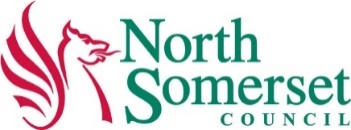 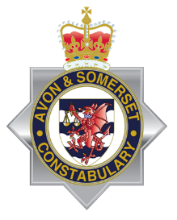 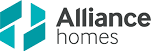 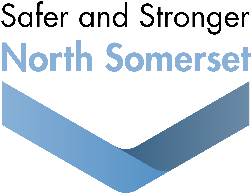 North Somerset ASB Steering Group Referral FormTo submit a referral to the ASB Steering Group, please complete this form. This must be submitted no later than noon on a Tuesday, to be heard at the Thursday ASB Steering Group meeting later that week. Once complete, please send to asbreferrals@n-somerset.gov.uk Your DetailsPLEASE NOTE: If you submit a referral you or a representative from your organisation will be expected to attend the meeting.NameAgencyPosition HeldDepartmentEmailPhone NumberMobile NumberCan you or a colleague attend the next meeting to discuss your referral? Please note - if you cannot attend your referral may not be discussed.YES/NOAre there any agencies you wish to invite to the meeting to discuss your referral? If yes, please provide their contact details below so an invite can be sent. YES/NO (If yes, please provide details)Case no:Case no:Referred by:Referred by:Referred by:Date referred:Date referred:Beat name:Beat name:Agreed lead agency:Agreed lead agency:Agreed lead agency:INVOLVED PARTIES/LOCATIONINVOLVED PARTIES/LOCATIONINVOLVED PARTIES/LOCATIONINVOLVED PARTIES/LOCATIONINVOLVED PARTIES/LOCATIONINVOLVED PARTIES/LOCATIONINVOLVED PARTIES/LOCATIONINVOLVED PARTIES/LOCATIONINVOLVED PARTIES/LOCATIONINVOLVED PARTIES/LOCATIONINVOLVED PARTIES/LOCATIONINVOLVED PARTIES/LOCATIONINVOLVED PARTIES/LOCATION#NAME & D.O.BHome AddressHome AddressHome AddressHome AddressHome AddressHome AddressHome AddressKey information and exacerbating factorsKey information and exacerbating factorsKey information and exacerbating factorsKey information and exacerbating factorsCASE OVERVIEW & REFERRAL OBJECTIVECASE OVERVIEW & REFERRAL OBJECTIVECASE OVERVIEW & REFERRAL OBJECTIVECASE OVERVIEW & REFERRAL OBJECTIVECASE OVERVIEW & REFERRAL OBJECTIVECASE OVERVIEW & REFERRAL OBJECTIVECASE OVERVIEW & REFERRAL OBJECTIVECASE OVERVIEW & REFERRAL OBJECTIVECASE OVERVIEW & REFERRAL OBJECTIVECASE OVERVIEW & REFERRAL OBJECTIVECASE OVERVIEW & REFERRAL OBJECTIVECASE OVERVIEW & REFERRAL OBJECTIVECASE OVERVIEW & REFERRAL OBJECTIVECase Overview:Referral objective:Case Overview:Referral objective:Case Overview:Referral objective:Case Overview:Referral objective:Case Overview:Referral objective:Case Overview:Referral objective:Case Overview:Referral objective:Case Overview:Referral objective:Case Overview:Referral objective:Case Overview:Referral objective:Case Overview:Referral objective:Case Overview:Referral objective:Case Overview:Referral objective:KEY INTERVENTIONS / ACTIONS TAKENKEY INTERVENTIONS / ACTIONS TAKENKEY INTERVENTIONS / ACTIONS TAKENKEY INTERVENTIONS / ACTIONS TAKENKEY INTERVENTIONS / ACTIONS TAKENKEY INTERVENTIONS / ACTIONS TAKENKEY INTERVENTIONS / ACTIONS TAKENKEY INTERVENTIONS / ACTIONS TAKENKEY INTERVENTIONS / ACTIONS TAKENKEY INTERVENTIONS / ACTIONS TAKENKEY INTERVENTIONS / ACTIONS TAKENKEY INTERVENTIONS / ACTIONS TAKENKEY INTERVENTIONS / ACTIONS TAKENINTERVENTIONSINTERVENTIONSINTERVENTIONSINTERVENTIONSINTERVENTIONSSTART DATESTART DATEEND DATECOMMENTS *i.e. on whom/where and outcomeCOMMENTS *i.e. on whom/where and outcomeCOMMENTS *i.e. on whom/where and outcomeCOMMENTS *i.e. on whom/where and outcomeCOMMENTS *i.e. on whom/where and outcomeCURRENT AGENCY UPDATES *to be given prior to the meeting where possible.CURRENT AGENCY UPDATES *to be given prior to the meeting where possible.CURRENT AGENCY UPDATES *to be given prior to the meeting where possible.CURRENT AGENCY UPDATES *to be given prior to the meeting where possible.CURRENT AGENCY UPDATES *to be given prior to the meeting where possible.CURRENT AGENCY UPDATES *to be given prior to the meeting where possible.CURRENT AGENCY UPDATES *to be given prior to the meeting where possible.CURRENT AGENCY UPDATES *to be given prior to the meeting where possible.CURRENT AGENCY UPDATES *to be given prior to the meeting where possible.CURRENT AGENCY UPDATES *to be given prior to the meeting where possible.CURRENT AGENCY UPDATES *to be given prior to the meeting where possible.CURRENT AGENCY UPDATES *to be given prior to the meeting where possible.CURRENT AGENCY UPDATES *to be given prior to the meeting where possible.ACTION PLANACTION PLANACTION PLANACTION PLANACTION PLANACTION PLANACTION PLANACTION PLANACTION PLANACTION PLANACTION PLANACTION PLANACTION PLANPLAN SUMMARYPLAN SUMMARYShort Term

Longer TermShort Term

Longer TermShort Term

Longer TermShort Term

Longer TermShort Term

Longer TermShort Term

Longer TermShort Term

Longer TermShort Term

Longer TermShort Term

Longer TermShort Term

Longer TermShort Term

Longer TermMEETING ACTIONSMEETING ACTIONSMEETING ACTIONSMEETING ACTIONSMEETING ACTIONSMEETING ACTIONSMEETING ACTIONSMEETING ACTIONSMEETING ACTIONSMEETING ACTIONSMEETING ACTIONSMEETING ACTIONSMEETING ACTIONSAction agreedAction agreedAction agreedAction agreedAction agreedAction agreedIn relation to who/where?In relation to who/where?In relation to who/where?In relation to who/where?OwnerDate dueDate due